  Бойороҡ                                                                                 распоряжение«18» апрель  2019 й.                            № 10                       «18» апреля  2019г.О проведении месячника по воспроизводству лесовВ соответствии с распоряжением Правительства Республики Башкортостан от 29 марта 2019 года № 283-р, распоряжения Администрации муниципального района Белорецкий район от 12 апреля 2019 года № 332-р, в целях воспитания бережного отношения к лесу, привлечения внимания общества к проблемам сохранения и воспроизводства лесных ресурсов территории сельского поселения  Ассинский сельсовет муниципального района Белорецкий район Республики Башкортостан:Организовать 27 апреля и 18 мая 2019 года в рамках месячника акцию «Зеленая Башкирия» под слоганом « Посади дерево - подари жизнь» на  территории сельского поселения Ассинский сельсовет  муниципального района Белорецкий район РБ.Определить площадку, расположенную на ул. Набережная  с.Ассы (около моста через р.Инзер),  ул.Горная с.Бриштамак (площадь около школы), ул. Школьная с.Ассы (вокруг спортивной площадки), ул.Центральная с.Мулдакаево (площадь вокруг школы) местом для проведения акции.Утвердить прилагаемый состав организационного совета по проведению акции.Организовать проведение месячника согласно прилагаемому плану.Разместить данное распоряжение на официальном сайте и на информационных стендах.                  Глава сельского поселения                                          В.Г.Юсупов.Приложение №1к распоряжению администрациисельского поселения Ассинский сельсовет от 18 апреля 2019 года№10Члены организационного комитетапо проведению акцииПриложение  №2к распоряжению администрации сельского поселения Ассинский сельсовет от 18 апреля 2019№10План мероприятий по организации и проведении месячникаБАШКОРТОСТАН  РЕСПУБЛИКАhЫБЕЛОРЕТ РАЙОНЫмуниципаль районЫНЫң АСЫ АУЫЛ СОВЕТЫ АУЫЛ БИЛәМәһЕХАКИМәТЕ453562 БР, Белорет районы, Асы ауылы,  Мөбәрәков  урамы, 25/1тел.: (34792) 7-85-13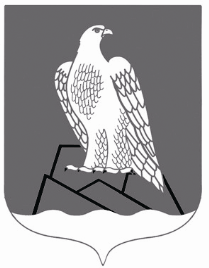 Beladm003@mail.ru                              АДМИНИСТРАЦИЯ СЕЛЬСКОГО ПОСЕЛЕНИЯ АССИНСКИЙ СЕЛЬСОВЕТМУНИПАЛЬНОГО РАЙОНА БЕЛОРЕЦКИЙ РАЙОН РЕСПУБЛИКИ БАШКОРТОСТАН453562, РБ, Белорецкий район, с.Ассы, ул.Мубарякова, 25/1тел.: (34792) 7-85-13Юсупов Венер ГарифовичГлава сельского поселенияСайгафарова Альфия ГамсаматовнаУправляющий делами администрацииИсхакова Лилия РахимьяновнаСпециалист 2 категории-землеустроительДавлетбаев Халит ХамитовичСтароста с.АссыКиранов Ринат МахмутовичДепутат Совета сельского поселения Ассинский сельсовет округ №1Салимьянова Лира КашафутдиновнаДиректор МОБУ СОШ с.АссыГиззатуллина Альфия БулатовнаДиректор МОБУ ООШ с.БриштамакЗайнитдинов Тимур ГалиевичДиректор МОБУ ООШ с.МулдакаевоГизатуллин Вадим ХасановичЛесничий Ассинского лесничества№МероприятиеСроки исполненияОтветственные1Размещение на официальном сайте и на информационных стендах о начале акции18.04.2019Администрация 2Определение  и ознакомление с распоряжением ответственных лиц, участвующих в проведении акции18.04.2019Администрация,представители организационного совета3Подготовка  площадки для проведения акции (подготовка лунок, ограждения).26.04.2019Администрация,представители организационного совета4Определение  и приобретение саженцев 19.04.2019– 17.05.2019Администрация 5Проведение мероприятий по посадке деревьев, проведение  инструктажа по посадке деревьев27.04.201918.05.2019Администрация,представители организационного совета6Организация и вовлечение населения, трудовыхколлективов предприятий, организаций и учреждений,в проведение акции путем размещения объявлений, направления приглашений27.04.201918.05.2019Администрация7Закрепление за учреждениями  площадки с целью поливаВ течение 2019 годаОрганизационный совет8Представление в презентационной форме о проведенииакции на территории сельского поселения 20.05.2019Администрация 